Annex C– Official Secrets Act declaration (OSA)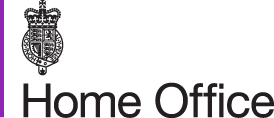 The Official Secrets Act declaration 1. I have been informed that information, documents or other articles protected against disclosure by the provisions of the Official Secrets Act 1989 relating to security or intelligence, defence or international relations, will come into my possession as a result of my employment as a Government Supplier or employee thereof on terms requiring it to be held in confidence2. I understand that, knowing such information, documents or other articles are so protected against disclosure, I may be prosecuted for an offence under the Official Secrets Act should I disclose without lawful authority any or any part of such information, documents or other articlesSigned:Surname (block letters):Forename(s):Date:Further DeclarationOn termination of my employment I understand the above declaration continues to applySigned:Surname (block letters):Forename(s):Date: